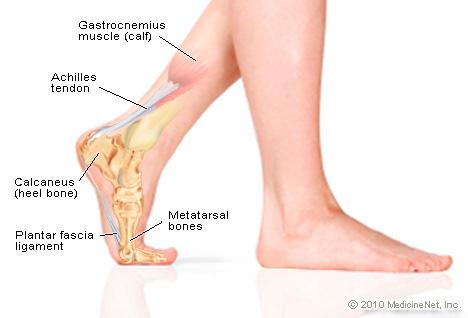 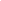 Name __________________________________						Period __________ACTIVITYESTIMATED STEPSACTUAL STEPSDIFFERENCERun around basketball courtWalk around the center circleSprint a set of linesSkip to touch N, S, E, W wallsWalk from endline to endlineCarioca around the volleyball court 2 timesDo 50 jumping jacks25 Steam Engines10 Squat jumps1 minute of the Fastest tag in Colorado(5 pushups to get back in after being tagged)